CURRICULUM VITAE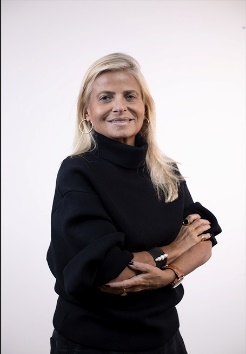 Gilda Figueiredo Ferraz de AndradeCourriel : gilda@figueiredoferraz.adv.brInscription au barreau brésilien, section São Paulo : nº 67.415Contentieux administratif et judiciaire, exclusivement dans le domaine du droit du travail.Langues parlées couramment : français - anglais - espagnol - italien.Enseignement supérieur et qualificationsFaculté de droit de l'Université de São Paulo (USP). Spécialisation : droit des affaires. Conclusion : décembre 1981.Spécialisation en droit du travail - Faculté de droit de l'USP. Résolution 12 du Conseil fédéral de l'éducation en 1983. Obtention de la première place aux examens d'admission en janvier 1988. Conclusion : décembre 1989.Obtention de tous les crédits de la maîtrise (sans présentation d'un mémoire) à la faculté de droit de l'USP, dans le domaine de concentration du droit du travail, sous la direction du professeur Octávio Bueno Magano.CoursDiplôme de français obtenu au Lycée français d'Annemasse, France, avec le titre de "Mention très honorable".Certificat d'études en langue française délivré par l'École Valmont - Lausanne, Suisse.Lower Cambridge", diplôme n° 514212157, cours "Exports", donné par l'Université de Londres, Birkbeck College, janvier 1979.Le droit du travail en pratique. 2022Activités professionnellesBonfiglioli Corporation, São Paulo, SP - mars 1982 à juin 1983Conseil juridique - Jeune juriste. Supérieur immédiat : Dr. Alcedo Ferreira Mendes.Gouvernement du district fédéral, Brasilia, DF - juin 1983 à décembre 1985.Cabinet civil et Bureau de conseil juridique et institutionnel du gouverneur José Aparecido de Oliveira.Bueno Magano Advocacia, São Paulo, SP - décembre 1989 à août 1992.Avocat principal travaillant dans toutes les activités de prévention du contentieux du travail, avec des conseils étendus aux clients et un suivi quotidien de la routine préventive et contentieuse. Demarest e Almeida Advogados, São Paulo, SP – setembro de 1992 a dezembro de 1994.Avocat principal travaillant dans toutes les activités du contentieux préventif du travail. Supérieur immédiat : Dr. Antonio Carlos Vianna de Barros.Figueiredo Ferraz Advocacia, São Paulo, SP - a commencé ses activités en décembre 1994. Associé fondateur, majoritaire et directeur.Spécialité : droit du travail en général (contentieux et prévention).Structure totalement orientée vers le service différencié et personnalisé aux clients dans tout le pays, en matière de prévention, de droits individuels et collectifs, et en matière de contentieux administratif et judiciaire en première et deuxième instance et devant les tribunaux supérieurs.Associations, entités et institutions de catégorieÉlu conseiller de l'Ordre des avocats du Brésil - chapitre de São Paulo (OAB-SP) pour les mandats de trois ans 1995/1997, 2001/2003, 2010/2012, 2013/2015 et 2016/2018.Conseiller de la première classe de juges du Conseil des prérogatives de l'OAB-SP depuis 2011.Conseiller titulaire nommé par le Président Paulo Skaf, de la FIESP, pour intégrer le CONJUR - FIESP - Conseil Supérieur d'Études Juridiques depuis 2009. Réélu pour le cinquième mandat.Conseiller titulaire nommé par le président Paulo Skaf, du CORT - Conseil des relations du travail - réélu pour le troisième mandat, du 19.02.2020 au 31.12.2020.Membre titulaire et directeur du conseil délibératif et consultatif du musée des arts de São Paulo (MASP), élu en 2009 et réélu pour le deuxième mandat.Membre de l'Institut des avocats de São Paulo (IASP) depuis 1992.Conseiller de l'IASP nommé par la présidente, Prof. Dr. Ivette Senise Ferreira, pendant son mandat, pour donner des conseils sur les questions relatives au domaine du travail, telles que les cours, les séminaires, les symposiums et autres événements de l'école de droit de l'IASP.Membre de l'Association des avocats de São Paulo (AASP) - n° 13.265, depuis 1982.Membre de l'Academia Paulista de Letras Jurídicas, chaire nº 75, dont la marraine était le professeur Esther de Figueiredo Ferraz.Membre titulaire de l'Académie de droit du travail de São Paulo, siège nº 15, dont le parrain est Marcos Schwartsman.Membre élu du Conseil délibératif du Centro de Integração Empresa Escola – CIEE de São Paulo, 2e mandat.Au cours de la période 2014/2015, elle a été élue conseillère titulaire de l'Alliance française de São Paulo et, jusqu'en septembre 2019, elle a occupé le poste de vice-présidente, également élue, de cette même institution.Conseiller de l'Association des avocats du travail de São Paulo (AAT-SP), élu pour les mandats 2015/2016 et 2016/2018.Membre de plusieurs conseils, depuis 1995, du Comité d'examen pour le jury de l'examen oral de nombreux "concours d'admission à la magistrature du travail" dans les tribunaux régionaux du travail de la 2e région et de la 15e région, nommé par l'OAB-SP.En 2014 et 2016, elle a intégré la délégation de l'Association brésilienne des avocats du travail (ABRAAT) à la 103e et 105e Assemblée annuelle de l'Organisation internationale du travail, respectivement, représentant, sur invitation, l'OAB-SP et l'AASP. Membre du Comité brésilien d'arbitrage - CBAr.Citations et distinctionsLe 13 août 2002, il a reçu la citation et la médaille du collier du mérite de la magistrature du travail au grade de "commandant", décernées par l'assemblée plénière du Tribunal supérieur du travail (TST), sous la direction du juge Ives Gandra Martins Filho. Depuis janvier 2010, il intègre la quatrième chambre d'appel de l'OAB-SP, qui juge en dernier ressort la dernière instance dans les procédures éthiques et disciplinaires de la section.Elle a intégré, sur invitation, de février 2010 à décembre 2019, la cinquième commission constitutionnelle de l'OAB-SP.En 2013, il a reçu le Grand Collier du Mérite de la Justice du Travail au grade de "Commandeur", sur indication unanime de la Cour plénière du Tribunal Régional du Travail de la 2ème Région, sous la Présidence de la Juge Maria Doralice Novaes.En 2014, il a reçu le Grand Collier du Mérite de la Justice du Travail au grade de "Commandeur", par nomination unanime de l'Assemblée plénière du Tribunal Régional du Travail de l'Est de la 15ème Région, sous la Présidence du Juge Dr. Flávio Allegretti de Campos Cooper.Il est membre de la Commission du droit du travail des entreprises de l'OAB-SP depuis 2014.Le 25 décembre 2016, il a reçu la Comenda Professor José Cabral pour son mérite, sur recommandation de l'Associação Mineira de Advogados (AMAT), présidée par le Dr. Isabel Dorado.Chevalier de la Légion d'Honneur - Ordre national de la Légion d'Honneur - Honneur de la Patrie, nommé par décret du Président de la République française, Grand Maître de l'Ordre national de la Légion d'Honneur, le 3 septembre 2019.Cours, séminaires et événementsDiscours lors de l'événement "50 Ans École Française Valmont", le 4 octobre 2013, à Lausanne, Suisse.Participation au séminaire "Data Protection and the current challenges of the LGPD", le 26 février 2019, Hotel Tivoli, São Paulo.-SP.IVe Congrès de l'AIAF sur le droit du football, à Lausanne, Suisse, les 18 et 19 septembre 2018.Congrès de l'Association des avocats du travail de São Paulo, août 2019, dans l'auditorium du Forum du travail Ruy Barbosa, présidant la table du panel : "Le travail de l'athlète de haut niveau peut-il être considéré comme une profession à risque dans le domaine du travail et de la sécurité sociale ? Responsabilité objective et subjective de l'employeur".10ème réunion annuelle de l'AASP - à Campos do Jordão, du 29 au 31 août 2019.VI Jornada Jurídica du Campus de São José do Rio Preto, du 14 au 16 août 2019. Cours de droit du Campus de São José do Rio Preto. Conférence sur le thème "Réforme du travail".Participation au cours "Update in labour law - 2 years of the labour reform", du 3 septembre 2019 au 22 octobre 2019, à l'IASP.Intervenant lors de l'événement "Jornada Trabalhista" organisé par le Comité du droit du travail de l'IASP en février 2024.PublicationsIl publie une série d'articles techniques sur le droit du travail dans les principaux journaux et portails juridiques du pays, abordant des questions d'actualité telles que l'externalisation, la réforme du travail, la Cour suprême fédérale et la législation du travail, l'avenir du marché du travail, et a participé à la préparation d'un ouvrage commun sur les conséquences de la pandémie, etc.O Estado de São Paulo http://opiniao.estadao.com.br/noticias/geral,minirreforma-e-novas-relacoes-no- trabalho,70001635008Consultor Jurídicohttps://www.conjur.com.br/2017-out-20/gilda-figueiredo-polemicas-nao-impedirao-reforma- trabalhistahttps://www.conjur.com.br/2017-jul-11/gilda-andrade-reforma-trabalhista-derrubar-tabushttps://www.conjur.com.br/2017-jan-21/gilda-andrade-flexibilizacao-trabalhista-realidade-mundialhttps://www.conjur.com.br/2021-jul-05/gilda-andrade-decano-soube-divergirJOTAhttps://www.jota.info/paywall?redirect_to=//www.jota.info/opiniao-e-analise/artigos/nova-lei- vence-resistencias-a-arbitragem-trabalhista-06122017https://www.jota.info/opiniao-e-analise/artigos/novo-ciclo-para-o-sindicalismo-brasileiro-17042017Portal do Estadão/Fausto Macedohttps://politica.estadao.com.br/blogs/fausto-macedo/instituto-do-whistleblower-no-direito-do- trabalho/https://politica.estadao.com.br/blogs/fausto-macedo/o-direito-de-nao-ser-digital/https://politica.estadao.com.br/blogs/fausto-macedo/contribuicoes-da-reforma-trabalhista/https://politica.estadao.com.br/blogs/fausto-macedo/a-reforma-trabalhista-deve-ser-aprofundada/https://politica.estadao.com.br/blogs/fausto-macedo/impactos-da-extincao-do-ministerio-do- trabalho/https://politica.estadao.com.br/blogs/fausto-macedo/desgaste-internacional-da-reforma-trabalhista- na-oit/https://politica.estadao.com.br/blogs/fausto-macedo/limites-para-a-clausula-nao-concorrencial/https://politica.estadao.com.br/blogs/fausto-macedo/na-justica-do-trabalho-partes-contribuem-para- a-moralidade-processual/https://politica.estadao.com.br/blogs/fausto-macedo/impactos-do-novo-modelo-de-financiamento- de-campanha/https://politica.estadao.com.br/blogs/fausto-macedo/ritmo-da-judicializacao-e-revisao-da- jurisprudencia-no-tst/https://politica.estadao.com.br/blogs/fausto-macedo/indicacao-da-ministra-do-trabalho-e-escarnio- contra-a-sociedade-brasileira/http://politica.estadao.com.br/blogs/fausto-macedo/a-construcao-da-terceirizacao-a-brasileira/https://politica.estadao.com.br/blogs/fausto-macedo/contribuicoes-da-reforma-trabalhista/https://politica.estadao.com.br/blogs/fausto-macedo/impactos-do-pje-na-justica-brasileira/https://politica.estadao.com.br/blogs/fausto-macedo/a-evolucao-doutrinaria-e-cultural-do-assedio-sexual-no-ambiente-de-trabalho/Site da Revista Examehttps://exame.abril.com.br/carreira/mp-da-reforma-trabalhista-pode-perder-valor-veja-que-o-muda- na-sua-vida/G1 - O Globohttps://g1.globo.com/politica/noticia/mp-que-faz-ajustes-na-nova-legislacao-trabalhista-corre-risco- de-perder-validade-avaliam-parlamentares.ghtmlOAB-SPwww.oabsp.org.br/noticias/2017/01/minirreforma-e-novas-relacoes-no-trabalhohttp://www.oabsp.org.br/noticias/2017/08/mudancas-na-legislacao-trabalhista-exigem-debate-para- aprimoramentos-3https://esaoabsp.edu.br/Artigo?Art=149http://www.oabsp.org.br/noticias/2013/03/15/8604https://www2.oabsp.org.br/jornal/Edicao429/pubData/source/Jornal429_online.pdfJurista em Focohttps://justicaemfoco.com.br/desc- noticia.php?id=135084&nome=jurista_gilda_figueiredo_ferraz_recebe_homenagem_do_presidente_da_francaObra conjunta sob a coordenação de Antonio Carlos Aguiar: Sentimentos na pandemia, pensamentos da academia. Ed. Mizuno.2021MigalhasQuinto constitucional amplia o pluralismo no judiciário. https://www.migalhas.com.br/depeso/377393/quinto-constitucional-amplia-o-pluralismo-no-judiciarioSão Paulo.